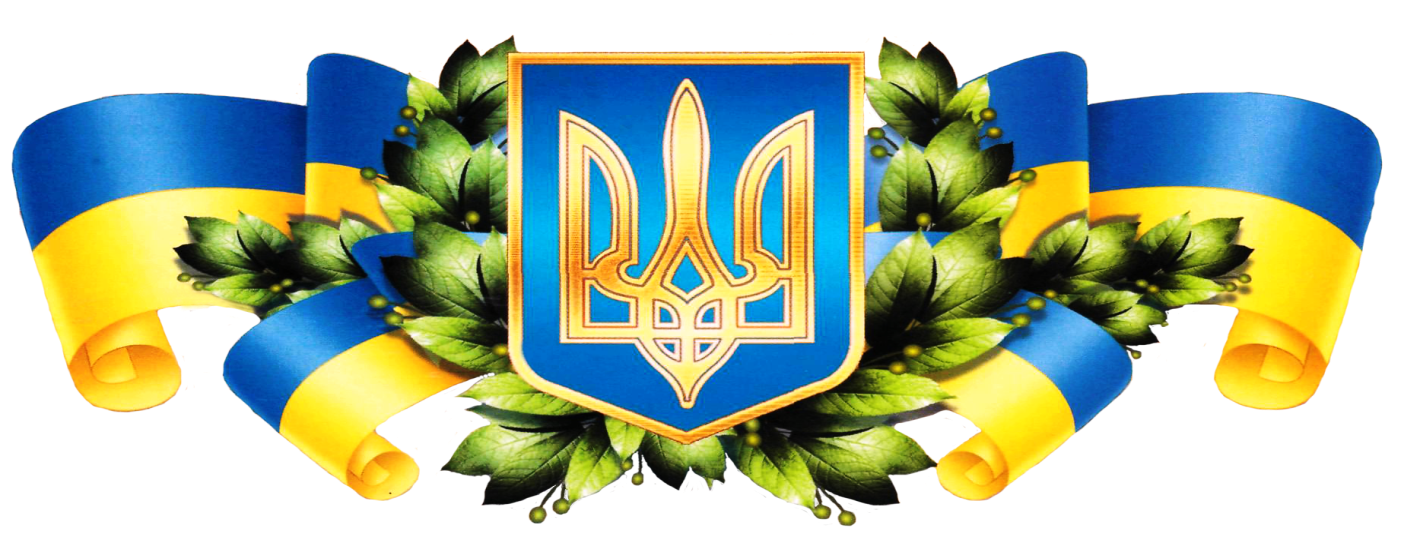  Погоджено                                                                                                Затверджено: на засіданні педагогічної ради школи                                              Директор школи: Протокол №1                                                            _______________ В.М.Довгополий від _______________ 2020 року     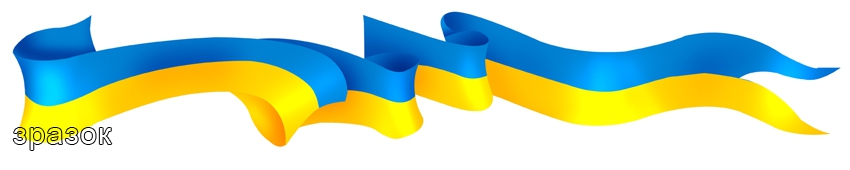 Тематика засідань педагогічної ради Кузьминецької  загальноосвітньої школи І-ІІ ступенів на 2020/2021 навчальний рікІ засідання ( Серпень)      ________________________ 2020 рікІІ засідання ( Жовтень)      ________________________ 2020 рікІІІ засідання ( Грудень)      ________________________ 2020 рікІV засідання (Березень )     _________2021 рікV засідання (Квітень)     _________2021 рікVІ засідання (Травень)   ___________ 2021 рікVІІ засідання (Червень)   ______________2021 рік№Зміст Термін виконанняФорма узагальненняВідповідальний 1.Аналіз діяльності педагогічного колективу за 2019/2020 навчальний рік.Серпень2020 р. Протокол 2.Про вибір секретаря  педради.Серпень2020 р. Протокол 3.Про затвердження  тем засідань педагогічної ради школи на 2019/2020 навчальний рік.Серпень2020 р. Протокол 4.Затвердження освітньої програми школи на 2020/2021 н.р.Серпень2020 р. Протокол 5.Затвердження робочого навчального плану школи на 2020/2021 н.р.Серпень2020 р. Протокол 6.Затвердження  річного плану роботи школи на 2020/2021 н.р.Серпень2020 р. Протокол 7.Затвердження  плану роботи методичної ради школи на 2020/2021 навчальний рік  та погодження  структури методичної роботи з педагогами школи.Серпень2020 р. Протокол 8.Затвердження виховного  плану роботи школи на 2020/2021 н.р.Серпень2020 р. Протокол 9.Затвердження річного плану роботи шкільної бібліотеки на 2020/2021  н.р.Серпень2020 р. Протокол 10Затвердження плану роботи соціального педагога на 2020/2021 н.р.Серпень2020 р. Протокол 11Розподіл обов’язків між членами педагогічного колективу.Серпень2020 р. Протокол 1212.1 Про структуру навчального року та затвердження режиму роботи школи в 2020/2021 н.р.12.2 Дотримання працівниками школи у 2020/2021 н.р. Правил Внутрішкільного розпорядку, Статуту школи. 12.3 Про сумлінне виконання працівниками школи своїх посадових обов'язків .12.4 Про дотримання працівниками школи у 2020/2021 н.р. Правил з Охорони праці, протипожежної безпеки, техніки безпеки .12.5 Про проведення першого уроку .12.6 Про правила поведінки та рекомендації щодо поводження в школі під час карантину.Серпень2020 р. Протокол 1313.1 Про оцінювання знань учнів 1,2,3 –х класів у 2020/2021 н.р. 13.2Про оцінювання варіативної складової навчального плану спецкурсів, курсів за вибором, факультативів .Серпень2020 р. Протокол 14Про доцільність проведення навчальної практики та навчальних екскурсій у 2020/2021 н.р.Серпень2020 р. Протокол 15Про організацію харчування учнів у 2020/2021 навчальному році.Серпень2020 р. Протокол №Зміст Термін виконанняФорма узагальненняВідповідальний 1Про виконання рішень попередньої педагогічної радиЖовтень 2020Протокол Директор 2 Розвиток професійної компетентності вчителя: можливості, механізми, проблеми.Жовтень 2020Протокол Адміністрація3Формування ціннісного ставлення в учнів до здоров`я, збереження  життя на уроках основ здоров`я .Жовтень 2020Протокол Вчитель основздоров`я 4Про рівень готовності та адаптації учнів перших, п’ятих  класів до навчання в школі Жовтень 2020Протокол ЗДНВР5Про наступність у навчанні в 5, 9 класах.Аналіз успішності навчання в 5-9 класах за І чверть 2020/2021 н.р.Жовтень 2020Протокол ЗДНВР6Аналіз дитячого травматизму за І чверть 2020/2021 н.р.Жовтень 2020Протокол ЗДНВР7Про стан відвідування учнями навчальних занять.Жовтень 2020Протокол ЗДНВР8РізнеЖовтень 2020Протокол ЗДНВР№Зміст Термін виконанняФорма узагальненняВідповідальний 1.Про виконання рішень попереднього засідання педагогічної ради.Грудень 2020Протокол Директор2.Про рівень навчальних досягнень учнів 4- 9 – х класів .Грудень 2020Протокол Класні керівники3.Про роботу шкільних МО (аналіз роботи за І півріччя).Грудень 2020Протокол Голови МО4.Про виховну роботу школи (аналіз роботи за І півріччя).Грудень 2020Протокол Педагог організатор5.Про методичну роботу школи (аналіз за І семестр).Грудень 2020Протокол ЗДНВР6.Про підсумки І та ІІ етапу Всеукраїнських учнівських олімпіад.Грудень 2020Протокол ЗДНВР7.Про підсумки участі учнів школи у районних конкурсах. (аналіз роботи за І півріччя).Грудень 2020Протокол ЗДНВР8.Шкільна бібліотека – інформаційний центр, виховний простір навчального закладу. (аналіз роботи за І півріччя).Грудень 2020Протокол Бібліотекар 9.Робота колективу з соціального захисту учнів пільгових категорій та профілактики правопорушень.Грудень 2020Протокол Директор10. Емоційна нестійкість дитини. Психологічний супровід адаптації до нових умов навчання учнів 1 – х класів в І семестрі поточного навчального року.Грудень 2020Протокол ЗДНВРСоціальний педагог№Зміст Термін виконанняФорма узагальненняВідповідальний 1.Про виконання рішень попереднього засідання педагогічної ради. Березень 2021Протокол ЗДНВР2.Про підготовку до проведення ДПА для учнів 4-х класів  у 2020/2021 н.р.Березень 2021Протокол ЗДНВР3.Про підготовку до проведення ДПА для учнів 9-х класів  у 2020/2021 н.р.Березень 2021Протокол ЗДНВР4.Про вибір навчальним закладом третього предмету для складання ДПА учнями 9 класуБерезень 2021Протокол ДиректорКласний керівник5.Підсумки атестації педагогічних працівників за 2020/2021 н.р.Березень 2021Протокол ЗДНВРПро наступність у навчанні в 4 , 9 класах.Аналіз успішності навчання в 4-9 класах за ІІІ чверть 2020/2021 н.р.Березень 2021Протокол Керівники МОКласні керівники№Зміст Термін виконанняФорма узагальненняВідповідальний 1.Про організацію закінчення 2020/2021 навчального року, вивчення нормативних документів про закінчення навчального року.Квітень 2021Протокол ЗДНВР2.Про затвердження завдань ДПА  для початкової та середньої  школи, укладені вчителями.Квітень 2021Протокол ЗДНВРЧлени педагогічної ради3.Про порядок проведення навчальних екскурсій для 1-4 класів.Квітень 2021Протокол ЗДНВР4.РізнеКвітень 2021Протокол №Зміст Термін виконанняФорма узагальненняВідповідальний 1.Про результати ДПА учнів 4 класів.Травень 2021Протокол ЗДНВР2.Про порядок проходження навчальної практики.Травень 2021Протокол ЗДНВР4.Про допуск 9-го класу до екзаменів.Травень 2021Протокол ЗДНВР№Зміст Термін виконанняФорма узагальненняВідповідальний 1.Про переведення учнів 1-4 класів .Червень 2021 Протокол ЗДНВР2.Про переведення учнів 5-8 класів .Червень 2021 Протокол ЗДНВР3.Про підсумки  ДПА учнів 9-го класу та випуск зі школи.Червень 2021 Протокол Директор школи4.Про створення робочої групи для складання Річного плану школи на 2020/2021 н.р.Червень 2021 Протокол ЗДНВР5.Попередній розподіл навчальних годин на 2020/2021 н.р.Червень 2021 Протокол ЗДНВРДиректор школи